Supplementary Comparison EURAMET.EM-S46 and EURAMET.EM-S47High voltage comparison of DC ratio and high resistanceTECHNICAL PROTOCOLversion 1.0, Oct 07, 2022A.-P. Elg, J. Hällström, G. RietveldIntroductionThe 200 kV reference dividers were built in 2014 for RISE, VTT, PTB, VSL and TUBITAK as part of EMRP project HVDC. These dividers will be transported to RISE in February/March 2022 to compare their ratios and high voltage arm resistances. StandardsThe standards to be compared are identical 200 kV divider modules shown in Figure 1.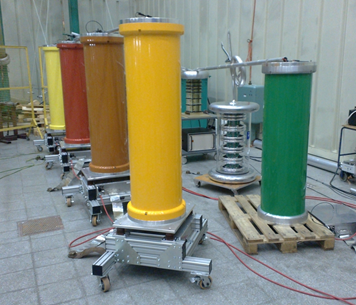 Figure 1 The five high voltage dividers to be compared (coloured). The outer diameter of a module is 480 mm, it is 1500 mm high, and it weighs about 150 kg. The internal structure of the module is shown in Figure 2. The components are enclosed in an SF6 filled fiberglass tube. The top endplate houses a gas valve, pressure gauge and a feed-through for the reference divider signal. The bottom plate has a mating feed-through, so that the modules can be directly stacked and mounted on top of each other.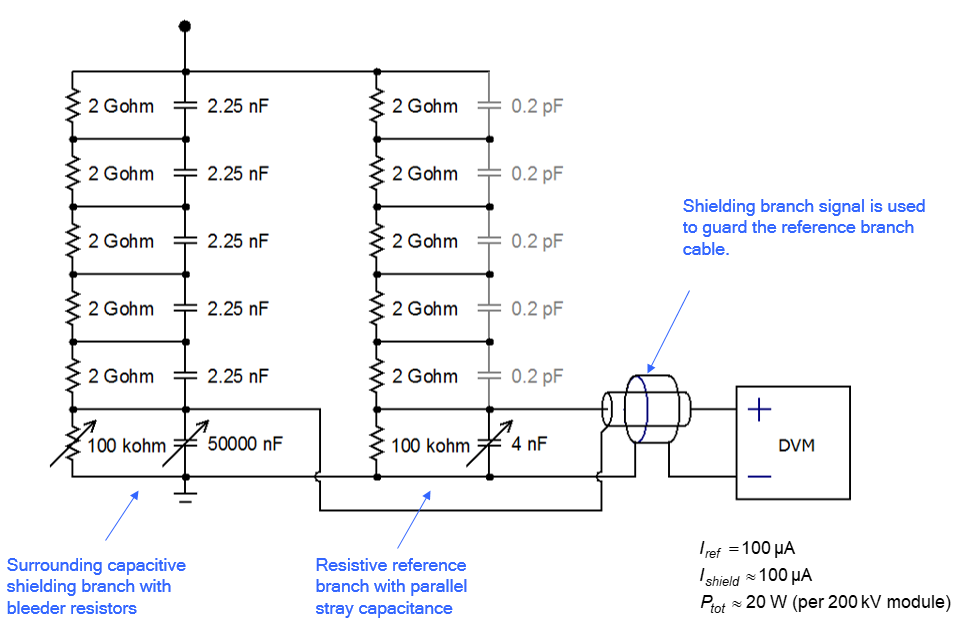 Figure 2  Internal structure of the dividers. The adjustments are 
used to optimise the AC behaviour, when needed.Measurement methodsGeneralParticipants shall define the scale factor (ratio) and the resistance of the reference branch high voltage resistor of their divider using existing home laboratory procedures before sending the divider for comparison measurements at RISE. Each participant shall repeat their home calibration after the divider has returned after comparison. Quantities to be measured The DC ratio of the divider, with nominal value of 20000; and The resistance of the high voltage reference branch resistor, with nominal value of 2 GΩ.Ambient conditionsAmbient conditions shall be reported for each home calibration (before and after measurements at RISE), and for measurements at RISE. Recorded temperature values will be used for correcting the final report results to reflect performance at e.g. 22.0 °C. Humidity does not have to be controlled, but shall be reported.The dividers must be acclimatized for a suitable duration (not less than 7 days) in the laboratory before the measurements in order to reach stable temperature. HVDC ratioThe scale factor (ratio) of the dividers will be compared at RISE on the voltage levels shown in Table 1.Table 1 Voltages for ratio comparisonThe comparison at RISE will be performed by connecting two or several dividers in parallel to measure the high voltage. The output of each divider will be measured using calibrated 3458A multimeter(s). High voltage arm resistanceThe high voltage arm resistance of each divider will be separately measured at RISE at 1 kV using voltage bridge method. Measurement reportingBefore RISE comparison measurementsEach participant shall calibrate their divider before the comparison session. The calibration certificate shall be signed before the start of the RISE session and, at minimum, it shall contain the following:description of the measuring set-up(s) including the electrical circuit configuration;traceability scheme; if the traceability to the SI is provided by another NMI, the name of the NMI has to be stated (needed to identify possible sources of correlation);value and uncertainty of the scale factor, and respective voltage level(s);value and uncertainty of the reference branch high voltage resistor, and respective voltage level(s);description of the measurement procedure(s);the ambient conditions of the measurement: the temperature and humidity with limits of variation.RISE comparison measurementsThe pilot (RISE) prepares a report summarising the results of the measurements described in chapters 4.2 and 4.3. RISE will not disclose this report to other participants until all calibration certificates described in clauses 5.1 and 5.3 are submitted.After RISE comparison measurementsEach participant shall repeat the calibration described in chapter 5.1 within 2 months after return of the divider to their laboratory and send both calibration certificates to the coordinator. Final report of the comparisonWithin 3 months after completion of all measurements, the VTT will prepare the first draft report and send it to the participants for comments. This final report will summarise the results from the calibration certificates and comparison report described in chapter 5.OrganizationCoordinatorDr. Alf-Peter ElgRISE Research Institutes of SwedenMeasurement Science and TechnologyBrinellgatan 4, P.O. Box 857SE-501 15. BorasSWEDENalf.elg@ri.seSupport group ParticipantsTime scheduleComparison measurement will be performed in February/March 2022 at RISE according to the schedule shown below. TimetableTransportationParticipants will be responsible for arranging transportation for their own divider to and from RISE. Financial aspects, insuranceEach participating laboratory covers the costs of its own labor and transportation cost, as well as of any possible damage to their own equipment. Metrology area, branchElectricity and Magnetism, High Voltage and Current DescriptionHigh DC voltage ratio up to 200 kV Time of measurement2022-03-07 – 2022-03-25 Measurand(s)DC voltage ratio
DC resistanceParameter(s)Nominal ratio: 20000
Nominal resistance: 2 GΩ
Voltage: up to 200 kVTransfer device(s)Star comparison, all references in one lab at the same time.Comparison typeSupplementary comparison Consultative CommitteeCCEM (Consultative Committee for Electricity and Magnetism)Related regional metrology organizationsEURAMET 
Nominal voltage [kV]110100200-200Dr. Jari HällströmNational Metrology Institute VTT MIKESTekniikantie 1FIN 02150 EspooFINLANDjari.hallstrom@mikes.fi Prof. dr. ir. Gert RietveldVSL National Metrology InstituteThijsseweg 11Delft 2629JAThe Netherlandsgrietveld@vsl.nlAcronymInstituteCountryStatusContactRISEResearch Institutes of Sweden ABSwedenNMIDr. Alf-Peter Elg
alf.elg@ri.seVTT MIKESTechnical Research Centre of Finland Ltd FinlandNMIDr. Jari Hällström
jari.hallstrom@vtt.fi PTBPhysikalisch-Technische BundesanstaltGermanyNMIDr. Johann Meisner
johann.meisner@ptb.de TUBITAKTÜBITAK Ulusal Metroloji EnstitüsüTurkeyNMIDr. Ahmet Merev ahmet.merev@tubitak.gov.trVSLVSL National Metrology Institute (VSL)NetherlandsNMIDr. Ernest Houtzager ehoutzager@vsl.nlActionStartFinishArrival of dividers to RISE20.01.202222.02.2022Temperature stabilization (7 days)14.01.202201.03.20222 GΩ measurements21.01.202201.03.2022200 kV scale factor measurements7.03.202211.03.2022Divider departure from RISE21.03.202206.04.2022